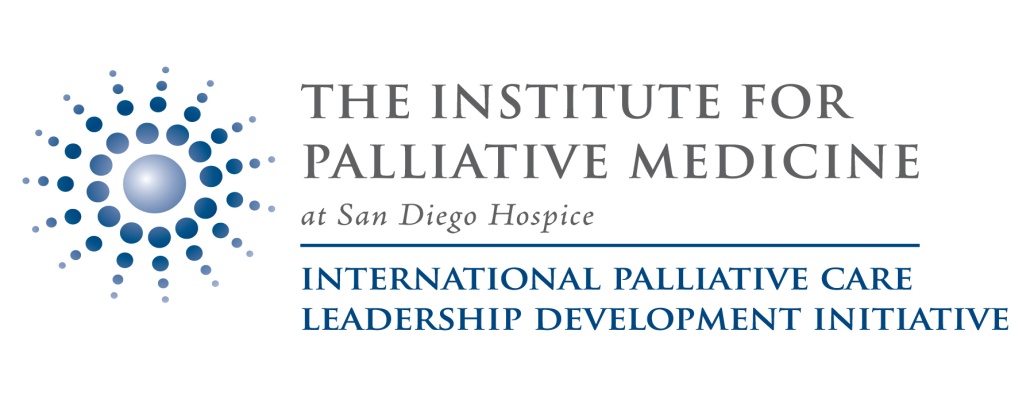 Leadership Development Initiative ApplicationSECTION A:  PERSONAL DEMOGRAPHIC INFORMATIONPlease PRINT legiblyOffice Use Only:  TechnologyLanguagePassport Information – Please enter the information exactly as it appears on your passport information page (E-mail a scanned copy of your passport information page)US Visa (E-mail a scanned copy of your U.S. Visa)SECTION B: EXPERIENCE Work Life: Palliative Care and non-Palliative CareThink about the past calendar year.  Please describe your current palliative care and non-palliative care work activities. Indicate the percent of time you spend in the following six activities (total of 100%).Description of yearly palliative care advocacy activitiesWork Life: Palliative Care and non-Palliative Care, ContinuedSummary, of your non-palliative care activities: Advancing Palliative CareAdvancing Palliative Care, ContinuedStrategic PlanWhat are 2-3 personal leadership skills you hope to develop as part of your 2 year participation in the Leadership Development Initiative (examples: presentation skills, media relations, conflict management, strategic planning etc.)Palliative Care ActivitiesWhat are 2-3 palliative care activities that you will focus on to build your leadership skills and advance palliative care (e.g. expanding the palliative care services in my organization, developing PC educational programs for my hospital, supporting the development of a national PC association, creating a strategic plan to integrate PC in a national health care plan, etc.)ConfirmationThe Institute for Palliative Medicine will be very respectful of your confidentiality and privacy concerns.I acknowledge that the information provided in this application is correct and complete to the best of my knowledge. I understand this information will be used to participate in the Leadership Development Initiative at the Institute for Palliative Medicine at San Diego Hospice.This information will not be shared with anyone outside the LDI.Initials: 	Date (dd/mm/yyyy): 	All of the following documents must be completed in full and submitted on time by April 30, 2011 before we will review your application All of the following documents must be completed in full and submitted on time by April 30, 2011 before we will review your application Document Checklist: Section A: Personal InformationSection B: ExperienceInclude Copies of the Following Documents (with notarized English translations): Medical degree, specialty certificates, medical licensesPassport information pageUS VisaPhotographTOEFL Score Summary (if applicable)Family/Surname:Given Names:Your Title at Work: Academic degree(s) / credentials, i.e., MD, Ph.D., etc.Workplace Information:Organization: 	Street: 	City: 	Province/State: 	Country: 	Postal Code: 	Home Address:Street:	City: 	Province/State: 	Country: 	Postal Code: 	Check Preferred Phone:  (country code, area code, number)Work Phone: 	Cell Phone: 	Home Phone: 	Check Preferred EmailPersonal Email: 	Work Email: 	Other Email: 	Do you have 24-hour access to the Internet?YesNoFor participation in LDI, you need to have high speed internet. Please test your Internet speed (test at www.speedtest.net) and record your highest speeds below.Download Speed: 	MBPSUpload Speed: 	MBPSDo you have a Skype address?Yes, Skype: 	NoDo you have a personal or organizational website URL?Yes, URL: 	NoPrimary Language in Your Workplace:Other languages you are fluent in:Please rate your Skill with Conversational and Medical English3 =Fluent, no difficulty     2= Good, few difficulties     1= Limited English skillPlease rate your Skill with Conversational and Medical English3 =Fluent, no difficulty     2= Good, few difficulties     1= Limited English skillPlease rate your Skill with Conversational and Medical English3 =Fluent, no difficulty     2= Good, few difficulties     1= Limited English skillPlease rate your Skill with Conversational and Medical English3 =Fluent, no difficulty     2= Good, few difficulties     1= Limited English skillPrimary Language in Your Workplace:Other languages you are fluent in:ReadWriteSpeakPrimary Language in Your Workplace:Other languages you are fluent in:Conversational EnglishPrimary Language in Your Workplace:Other languages you are fluent in:Medical EnglishPrimary Language in Your Workplace:Other languages you are fluent in:Have you taken the TOEFL (Test of English as a Foreign Language)?   □   NoYes, What year? 	 (Attach Scores)Have you taken the TOEFL (Test of English as a Foreign Language)?   □   NoYes, What year? 	 (Attach Scores)Have you taken the TOEFL (Test of English as a Foreign Language)?   □   NoYes, What year? 	 (Attach Scores)Have you taken the TOEFL (Test of English as a Foreign Language)?   □   NoYes, What year? 	 (Attach Scores)Passport Type:Passport Type:Passport Code/Place of Issue:Passport Code/Place of Issue:Passport Number:Passport Number:Nationality:Nationality:Date of Birth (dd/mm/yyyy):Date of Issue (dd/mm/yyyy):Date of Issue (dd/mm/yyyy):Date of Expiration (dd/mm/yyyy):□   Yes, I have emailed a scanned copy of the information page in my passport □   No, I have not emailed a scanned copy of the information page in my passport	□   Yes, I have emailed a scanned copy of the information page in my passport □   No, I have not emailed a scanned copy of the information page in my passport	□   Yes, I have emailed a scanned copy of the information page in my passport □   No, I have not emailed a scanned copy of the information page in my passport	□   Yes, I have emailed a scanned copy of the information page in my passport □   No, I have not emailed a scanned copy of the information page in my passport	Do you have a U.S. Visa?   □   No□   Yes, Type: 	U.S. Visa Date of Expiration (dd/mm/yyyy):□   Yes, I have emailed a scanned copy of my U.S. Visa □   No, I have not emailed a scanned copy of my U.S. Visa□   Yes, I have emailed a scanned copy of my U.S. Visa □   No, I have not emailed a scanned copy of my U.S. VisaActivity:Palliative CareNon-Palliative CareClinicalTeachingResearchAdministration/ManagementOther ActivitiesTotal Time Spent:= 100%= 100%Description of yearly palliative care clinical work: Description of yearly palliative care teaching activities: Description of yearly palliative care research activities: Description of yearly palliative care administration/management activities: Description of yearly ‘other’ activities: If your responsibilities have changed in the past 2 years, please describe the changes.Do you have any other activities that will keep you from being fully immersed in this program, such as enrollment in a PhD or MS program, etc.?What have you done to advance palliative care at the local level?What have you done to advance palliative care at the national level?What have you done to advance palliative care at the international level?Describe a situation where you demonstrated personal leadership.  What was the outcome (may be positive or negative)? (150-200 word limit)How do you see participating in the Leadership Development Initiative assisting you in making a meaningful contribution to your local, national, or international activities? What are the next action steps you would like to take to further your development as a leader?Personal Leadership Skill 1:	Personal Leadership Skill 2:	Personal Leadership Skill 3:	Anticipated OutcomePersonal Leadership Activity 1:	Personal Leadership Activity 2:	Personal Leadership Activity 3:	